图 书 推 荐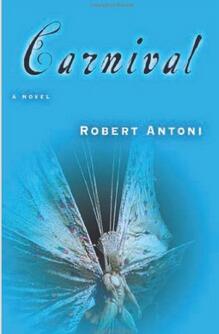 中文书名：《狂欢节》英文书名：CARNIVAL作    者：Robert Antoni出 版 社：Grove Press代理公司：Inkwell/ANA/Cindy Zhang页    数：304页出版时间：2005年1月代理地区：中国大陆、台湾审读资料：电子稿类    型：小说曾授权简体中文版，目前版权已回归。中简本出版记录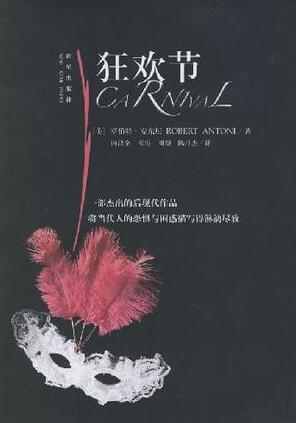 书  名：《狂欢节》作  者：(美) 罗伯特·安东尼出版社：新星出版社译  者：向洪全、奉霞 、刘颜、陈丹杰出版年：2007年3月页  数：254页定  价：26元装  帧：平装内容简介：一部杰出的后现代作品，将当代人的恐惧与困惑描写得淋漓尽致！一部描写当代性爱和严峻现实的杰作, 一位混乱中的狂欢节的设计者, 一个兼怀自然之和谐以及人性之堕落的讲述者,一位文字的魔术师，他大胆地以一则发生在加勒比地区的带有难以愈合创伤的令人伤感的故事重铸了海明威的《太阳照样升起》, 安东尼探究了在这个残酷而离散的世界中所谓生存的终极价值，并揭示了一则令人心寒的真理：在某些时候，有爱并不足够。——美国图书馆协会安东尼引发了一阵令人目眩神迷的原创性文学热潮：将欧内斯特·海明威的《太阳照样升起》上升到了另一种高度，然后巧妙地以21世纪的时代精神将其解构。其结果引发了人们对于种族、性欲、信仰以及小说本身的深思。——罗伯特·奥伦·巴特勒（普利策奖得主）威廉·弗莱彻是一位有着雄心抱负的小说家，他来到纽约以逃避自己身上深厚的西印度血统。一次偶然的机会，他在格林威治村的一家酒吧里邂逅了两个童年的伙伴：劳伦斯（他离开家乡贫穷的村子，成为牛津大学的学者和诗人）与活泼外向的雷切儿（威廉的二表姐，也是其初恋情人）。三人在酒精作用下许诺一起回到特立尼达的“老家”过狂欢节。随着狂欢节的高潮，他们渐渐沉沦进吸食大座，纵酒狂欢，以及无尽的卡吕普索音乐当中。雷切儿将目光投向了艾杜斯，他是土著大地族人中的一员——他们像塔法里人一般过着与世隔绝的生活——同时也是当年狂欢节上年轻而又颇受非议的狂欢节国王。艾杜斯离开神秘莫测的地狱谷，向往逃离幽闭的生活，出来过几天精彩刺激的生活，而威廉等这群人在狂欢节后正是去了这个与世隔绝的地方，他们希望使自己平静下来，能在这片热带雨林中寻得一个隐秘的天堂以重获新生。但即便是在这里，历史、偏见以及仇恨的阴影依然粗暴地笼罩着他们。而小说出人意料的结局也迫使所有的读者直面人类的适应力与爱的强大——以及它们的无助。作者介绍：罗伯特·安东尼（Robert Antoni）分别在约翰·霍普金斯大学和爱荷华大学“作家工作坊”获得硕士和博士学位，并旅居于纽约、加勒比海和巴塞罗那三地。他的第一部小说《圣迹》曾获英联邦作家奖最佳新作奖。该书被认为是加勒比文学史上的一个里程碑。他的作品还包括小说《天佑其福》和备受赞誉的故事集《我奶奶的民间色情故事》。谢谢您的阅读！请将反馈信息发至：张滢（Cindy Zhang）安德鲁·纳伯格联合国际有限公司北京代表处北京市海淀区中关村大街甲59号中国人民大学文化大厦1705室邮编：100872电话：010-82504506传真：010-82504200Email：Cindy@nurnberg.com.cn网址：http://www.nurnberg.com.cn微博：http://weibo.com/nurnberg豆瓣小站：http://site.douban.com/110577/微信订阅号：ANABJ2002